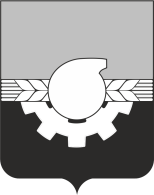 АДМИНИСТРАЦИЯ ГОРОДА КЕМЕРОВОПОСТАНОВЛЕНИЕ от 28.11.2023 № 3802О внесении изменений в постановление администрации города Кемерово от 28.10.2014 № 2736 «Об утверждении муниципальной программы «Управление муниципальными финансами города Кемерово» на 2015-2026 годы» В целях формирования программно-целевой структуры расходов бюджета города Кемерово, руководствуясь положениями статьи 179 Бюджетного кодекса Российской Федерации, и в соответствии с постановлением администрации города Кемерово от 05.06.2015 № 1378 «Об утверждении Порядка разработки, реализации и оценки эффективности муниципальных программ города Кемерово», статьей 45 Устава города Кемерово1. Внести в постановление администрации города Кемерово от 28.10.2014 № 2736 «Об утверждении муниципальной программы «Управление муниципальными финансами города Кемерово» на 2015-2026 годы» (далее – постановление) следующие изменения:1.1. В разделе 1 «Паспорт муниципальной программы «Управление муниципальными финансами города Кемерово» на 2015-2026 годы» приложения к постановлению некоторые строки изложить в следующей редакции: «                                                                                                                                         ».1.2. Отдельные строки в части граф 1, 2, 6 подраздела «II этап - 2020 - 2026 годы» раздела 4 «Ресурсное обеспечение реализации муниципальной программы» приложения к постановлению изложить в следующей редакции: «                                                                                                                                    ».	2. Настоящее постановление вступает в силу после его официального опубликования.3. Комитету по работе со средствами массовой информации администрации города Кемерово обеспечить официальное опубликование настоящего постановления и разместить на официальном сайте администрации города Кемерово в информационно-телекоммуникационной сети «Интернет».4. Контроль за исполнением настоящего постановления оставляю за собой.Временно исполняющий
обязанности Главы города                                                                 В.П. МельникРазработчик муниципальной программыФинансовое управление города КемеровоОбъемы и источники финансирования муниципальной программы в целом и с разбивкой по годам ее реализацииОбъем бюджетных ассигнований из средств бюджета города Кемерово на реализацию муниципальной программы «Управление муниципальными финансами города Кемерово» (далее - муниципальная программа) составляет 1 534 500,0 тыс. рублей, в том числе по годам:2015 год - 93 500,0 тыс. рублей;2016 год - 170 000,0 тыс. рублей;2017 год - 255 000,0 тыс. рублей;2018 год - 226 000,0 тыс. рублей;2019 год - 205 000,0 тыс. рублей;2020 год - 143 000,0 тыс. рублей;2021 год - 156 000,0 тыс. рублей;2022 год - 92 000,0 тыс. рублей;2023 год - 29 000,0 тыс. рублей;2024 год - 55 000,0 тыс. рублей;  2025 год - 55 000,0 тыс. рублей;2026 год - 55 000,0 тыс. рублей.126Муниципальная программа «Управление муниципальными финансами города Кемерово» Всего29 000,0Муниципальная программа «Управление муниципальными финансами города Кемерово» бюджет города Кемерово29 000,0Обеспечение оптимальной долговой нагрузки на бюджет города, своевременное исполнение                    обязательств по обслуживанию муниципального долгаВсего4 000,0Обеспечение оптимальной долговой нагрузки на бюджет города, своевременное исполнение                    обязательств по обслуживанию муниципального долгабюджет города Кемерово4 000,0